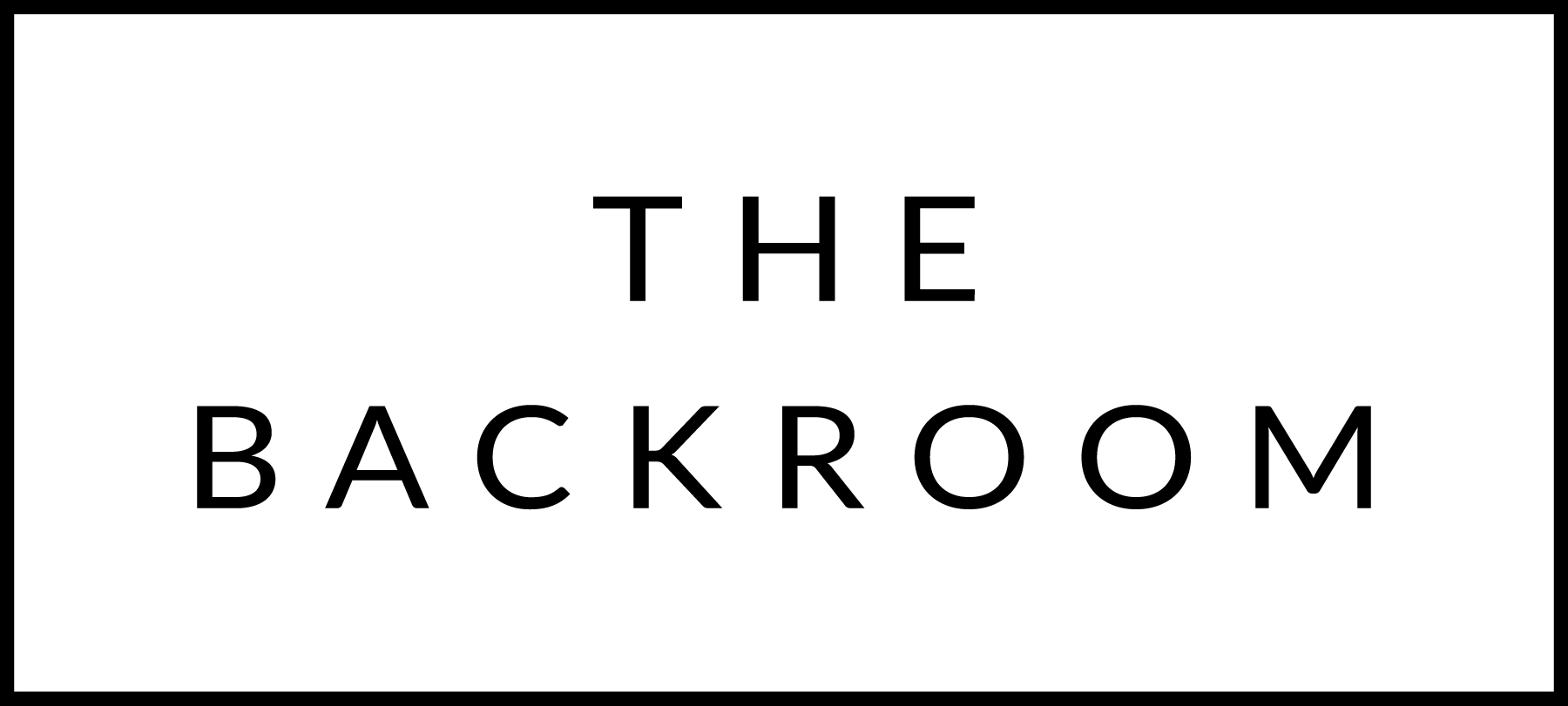 December 9th & 10th 2016 COCKTAIL HOUR SNACKSAll Souls TacosChicken Mole, Venison Tamarind & Chili,Chatham CodFIRST
Maple Brook Burrata SaladEnglish Muffin Croutons, Pickled OnionsTHE MAIN EVENTBraised Short RibPomegranate, Walnuts & ParsnipFOR THE TABLE
Shaved Brussels SproutsBrie & Cranberries DESSERTVanilla Buttermilk Panna CottaChai Poached Pears, Oat Cookie Crumble